AGENȚIA PENTRU PROTECȚIA MEDIULUI MEHEDINTI    Decizia etapei de încadrareDRAFTCa urmare a solicitării de emitere a acordului de mediu adresate SC YAMI  FRUITS  S.A,  cu sediul  social in judetul Brasov , municipiul Brasov , strada Ioan Popasu , nr.5-7, birou 5, et.P , ap. 06-7,  înregistrata  la APM Mehedinti cu nr. 13977/10.11.2023 si a completarilor inregistrate cu nr.15352/20.12.2023, în baza Legii nr. 292/2018 privind evaluarea impactului anumitor proiecte publice şi private asupra mediului şi a Ordonanţei de urgenţă a Guvernului nr. 57/2007 privind regimul ariilor naturale protejate, conservarea habitatelor naturale, a florei şi faunei sălbatice, aprobată cu modificări şi completări prin Legea nr. 49/2011, cu modificările şi completările ulterioare, autoritatea competentă pentru protecţia mediului APM Mehedinţi  decide, ca urmare a consultărilor desfăşurate în cadrul şedinţei Comisiei de analiză tehnică  din data de 1.02.2024 că proiectul “Infiintare plantatie  de zmeura , capsuna , afin in solarii , anexe gospoadresti cu destinatie agricola sezoniera/ temporara , platforma betonata , foraje de apa pentru irigatie , bazin de retentie apa pentru irigatie , imprejmuire  “ propus a fi amplasat în intravilanul si extravilanul comunei Jiana, sat Cioroboreni , CF nr. 55823, T 77, parcelele 1/0, 1/1, 3/1, 4/1  judeţul Mehedinti;  - nu se supune evaluării impactului asupra mediului.    Justificarea prezentei decizii:    I. Motivele pe baza cărora s-a stabilit necesitatea neefectuării evaluării impactului asupra mediului sunt următoarele:   Proiectul se încadrează în prevederile Legii nr.292/2018 privind evaluarea impactului anumitor proiecte publice şi private asupra mediului, anexa nr. 2, pct. 10 b) - “proiecte de dezvoltare urbană...” ;    2. Caracteristicile proiectului:  a) dimensiunea și concepția întregului proiect:  amplasamentul  pe care se va realiza investiţia este în suprafaţă totala de 113951 mp din care intravilan -2344 mp si extravilan 111607 mp şi este proprietatea titularului, fiind situat în intravilanul si extravilanul comunei  Jiana, sat Cioroboreni , C.F  nr. 55823 si are categoria de folosinta teren arabil  .Terenul este liber de constructii  fiind mărginit  pe fiecare latură de drumuri de exploatare, accesul la nivelul parcelei fiind realizat pe laturile de nord şi de vest. Prin înfiinţarea plantaţiei de aluni şi construcţii administrative mici se va  conserva caracterul agricol al zonei.          Vecinătăţile terenului amplasamentului :          -Nord: proprietate publică – drum de exploatare        - Vest: proprietate publică – drum de exploatare        - Est: proprietate publică – drum  de exploatare ,proprietate privata N.C. 51486        - Sud:  proprietate publică – drum de exploatare            Coordonatele Stereo 70 ale amplasamentului: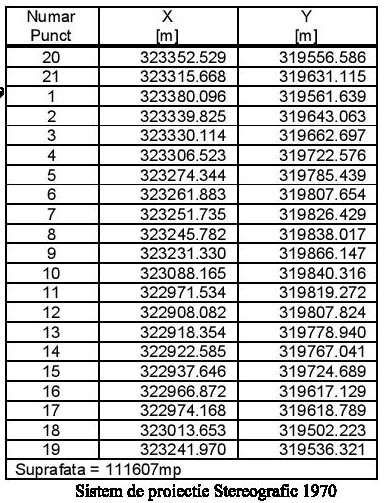 Zona in suprafaţă de 113.951,00 mp, are forma poligonală cu următoarele dimensiuni aproximative:        -Nord:   339.00 m        -Vest:    371.00         -Est:      328.00 m        -Sud:     323.00 m  Pe terenul intravilan - curti constructii din cadrul plantatiei se vor realiza:Platforma betonata 135 mp;Casa pompelor 42 mp;Bazin retentie apa pentru irigatie 810 mp;Cladiri administrative cu caracter provizoriu cu destinatie agricola in camp, 60 mp;     Pe amplasamentul care face obiectul prezentului proiect se prevad a se executa:1.Infiintare plantatie de zmeura, capsuni,afin in solarii    Plantatia de zmeura va fi realizata in urma unor lucrari agricole avand ca structura randuri de plante in ghiveci cu distanta intre plante de cca. 0,7m-0,8m sistem de irigatie prin picurare si distanta intre randuri de cca. 2,5m pentru accesul utilajelor cu scop de intretinere agricola.   Amplasarea unor solarii pe structura metalica fara fundatii de beton pe o suprafata de cca. 9000 mp avand urmatoarele caracteristici :Constructia e realizata din tevi de otel galvanizat dimensiunea 80 mmx 40 mm x 1.5 mm, otel cu rezistenta ridicata;Inaltimea picioarelor este de 2.75 m, x 50 mm x 2 mm, picior infiletat in sol cu o adancime minima de 0.85 cm – 1.0 m ;Distanta intre picioare- 2,5 m ;Numarul de blocuri : 1 bucati ;Numarul de solarii : 10 bucati ;Latimea solariilor : 9 m ;Lungimea solariilor : 100 m ;Folie- 150 Micron Luminance ;Ranforsarile solariilor :Sistem de funii duble ;Sistem de cablaj intern de ranforsare montat pe fiecare arc ,ce creste rezistenta structurii cu 40% (cabluri Lattice pentru Multisolar) ;Sistem de contra vantuire pe randurile perimetrale pe toata lungimea- teava de ranforsare suplimentara contra vant ;Usi cu roluire , teava de 40 mm x 1.5 mm (ranforsari pe usi verticale),deschise pe toata lungimea – cu reductori cu lant ;2.Imprejmuirea terenului:Se propune împrejmuirea terenului avand suprafata totala de 113951 mp (cca.11,39ha) pe toate laturile terenului si va avea o lungime de aproximativ 1300ml. Imprejmuirea se va realiza din stalpi prefabricati de beton de 10x10cm cu inchidere de plasa bordurata zincata sau plasa simpla si nu va  pune probleme de vecinatate pe laturile terenului propus pentru investitie,;    3.Bazin de stocare apa pentru irigatie :Bazinul de retentie apa pentru irigatie se va realiza prin sapatura si in functie de natura rocilor interceptate vor fi impermeabilizate cu argile sau alte materiale de natura sintetica, suprafata totala a bazinului fiind de aproximativ 810mp;   4.Anexe gospodaresti cu destinatie sezoniera/agricola: se propune construirea unor anexe gospodaresti cu destinatie agricola pentru si in scopul intretinerii plantatiei avand  destinatie agricola temporara/sezoniera.  Accesul la anexele gospodaresti cu destinatie agricola/sezoniera se va face prin drumurile de exploatare agricola din interiorul proprietatii/terenului propus pentru lucrarile agricole.   Materialele utilizate vor fi urmatoarele: stalpi lemn sau metalici de dimensiuni 10x10cm, lemn si tabla zincata.   Se vor  realiza  anexe gospodaresti pentru  pentru exploatare agricola si  anexa gospodareasca pentru amplasarea pompelor pentru sistemul de irigatie;p precum si  anexe gospodaresti temporare pentru  pentru adapostirea lucratorilor agricoli. Schema funcţională pentru irigatii, cuprinde următoarele componente, în această ordine:1. Sistem pompare – 1 buc  2. Cap control principal – 1 buc 3. Sistem de dozare îngrăşăminte4. Sistem de transport-conducte principale – L = 650 m; HDPE cu diametre în intervalul  90-140mm ; 5. Cap control secundar – 6 buc ;6. Conducte secundare – L = 550 m ; HDPE cu diametre în intervalul 50-75mm ;7. Linii de picurare – L = 23000 m; din tub orb LDPE pe care sunt montaţi picurători ataşaţi ce distribuie apa localizat către rădăcina plantelor 8. Sistem de automatizare  Pentru asigurarea apei pentru  irigatii si nevoi igienico-sanitar, se vor efectua  foraje conform aviz gospodarire a apeelor si a studiului hidrogeologic expertizat de catre INHGA.  Apa uzata menajera de la grupul sanitar este colectata in bazin etans vidanjabil care va fi vidanjat periodic.  Pentru asigurarea alimentarii cu apa ptr irigatii si nevoi igienico-sanitar, se vor executa  foraje conform aviz gospodarire a apeelor si a studiului hidrogeologic expertizat de catre INHGA.Intr-o prima etapa  se va executa un foraj care va avea caracter de explorare –exploatare , pana la adancimea de cca 300m .Forajul va capta stratul acvifer freatic ;Ulterior se va stabili nularul forajelor necesare pentru asigurarea debitului solicitat, parametrii constructivi  ai acestora si distanat dintre ele precum si adancimea lor de forare. Toate torajele vor capat numai din stratul acvifer freatic ;Apa uzata menajera de la grupul sanitar este colectata in bazin etans vidanjabil care va fi vidanjat periodic.Echipare:coloana unica de exploatare PVC minim de 160 mm, cu filtre pozate in dreptul orizonturilor acvifere.pozitia exacta a a fantele filtrelor va fi stabilita in functie de rezultatele investigatiilor geofizice (in cazul executiei in sistem hidraulic) sau a probelor de teren extrase din foraj (in cazul executiei in sistem uscat).in spatele coloanei de exploatare se va  realiza o coroana filtranta de pietris margaritar d = 0 – 3 mm, in amestec cu d = 3 – 7 mm.Dupa executia forajelor se va stabili modul de echipare al forajelor si debitul maxim de exploatare determinat in urma pomparilor experimentale.Coordonatele propuse ale forajelor in sistem STEREO 70 sunt:Forajul F 1....................X = 323341.287             Y = 319638.675   Forajul F 2...................X = 323340.280             Y = 319630.670Necesarul de apa este: -   pentru irigatie, perioada februarie – noiembrie este de:        Qnzimax = 403,36 mc//zi (4,67 l/s)        Qnzimed = 336,13 mc//zi (3,89 l/s)        Qnzimin = 268,90 mc//zi (3,11 l/s)     Cerinta de apa este: Alimentare cu apa pentru irigatii: Qszi max = 431,99 mc/zi (4,99 l/s)  Qszi med = 359,99 mc/zi (4,16 l/s) Qszi min = 287,99 mc/zi (3,33 l/s)Aductiunea apei de la foraje si distributia generala va fi din PE 63/6 cu o lungime  totala L = cca 1550 m.Distributia in solarii se va face pe conducte DRP 1.6/75, cu o lungime totala de L = cca 23000 m.Inmagazinarea apei pentru irigatii se va face intr-un bazin de acumulare de forma rectangulara Sluciu max = 800 mp, Hapa = 2,95 m, V = 2360 mc, sapat in pamant , izolat cu folie EPDM. Coordonatele STEREO 70  propuse:  X = 323328.820             Y = 319640.685Schema functionala cuprinde urmatoarele componente:     Sistem pompare – 1 buc    Cap control principal    Sistem de dozare ingraseminte    Sistem transport conducte principale    Cap control secundar -6 buc    Conducte secundare    Linii de picurare    Sistem de automatizareEvacuare ape uzate : Nu se evacueaza ape uzate in cursurile de suprafata sau subteran.Pentru personalul muncitor - sezonier care vor lucra pe plantatie au fost prevazute toalete ecologice.Amplasamentele acestor toalete ecologice sunt propuse in parcelele 1; 2; 4; 7.Apele meteorice se vor scurge  pe panta terenului natural.      Accesul  la plantatie se realizeaza direct din drumul local existent, astfel încât nu sunt necesare drumuri noi de acces. b) cumularea cu alte proiecte: nu este cazul; c)utilizarea resurselor naturale, în special a solului, a terenurilor, a apei şi a biodivesităţii:Solul rezultat in urma lucrarilor de excavare va fi depozitat separat si utilizat la refacerea terenului afectat.Apa preluata din puțurile forate va fi utilizata la asigurarea necesarului de nevoi menajere și tehnologice.  d)cantitate și tipurile de deșeuri generate/gestionate:  - proiectul va genera deşeuri  fără caracter periculos  în etapa de execuţie, deşeuri din construcţii și deșeuri menajere.  e)poluarea și alte efecte negative:    AER: pe perioada execuţiei lucrărilor de construcţii, sursele de poluare a aerului atmosferic sunt reprezentate de:   -lucrările de amenajre acces şi construire – generează emisii slabe de praf în atmosferă;   -utilajele/echipamentele cu care se execută lucrările prevazute prin proiect – emisii specifice arderilor motoarelor cu combustie internă;   -pe perioada de funcţionare – nu este cazul.  APĂ: pe perioada de construire a obiectivului de investiţii există posibilitatea apariţieipoluării accidentale datorită utilajelor/maşinilor prost întreţinute. În cazul unor scurgeri accidentale, aceste substanţe pot pătrunde în fluviu afectând ecosistemul acvatic.  -pe perioada de funcţionare – nu este cazul - cu conditia vidanjarii periodice a bazinului etans vidanjabil;   SOL: în timpul perioadei de execuţie, solul ar putea fi poluat fie local, fie pe zone restrânse cu poluanţi de natura produselor petroliere sau uleiurilor minerale provenite de la utilajele de execuţie,  - pe perioada de funcţionare – solul poate fi poluat din cauza nevidanjării la timp a bazinului etanş; ZGOMOT:zgomotul și alte surse de disconfort pot apărea de la utilaje în timpul executării proiectului;  f)riscurile de accidente majore și/sau dezastre relevante pentru proiectul în cauză, inclusiv cele cauzate de schimbările climatice, conform informațiilor științifice:   nu se vor utiliza substanţe periculoase, tehnologia nu prezintă risc de accidente majore. Datorită dimensiunilor proiectului nu se vor degaja cantități notabile de gaze cu efect de seră.  g)riscurile pentru sănătatea umană: la faza de implementare a proiectului nu sunt identificate riscuri pentru sănătatea umană, în faza de funcționare – calitatea apei din acest foraj va fi determinată de către unități specializate ale Ministerului Sănătății pe baza analizelor specifice de laborator, funcție de care se va stabili necesitatea tratării acesteia.   3. Amplasarea proiectului: a)utilizarea actuală și aprobată a terenurilor: terenul pe care se va implementa proiectul este situat în intravilanul si extravilanul comunei Jiana , sat Cioroboreni si are destinatia curti constructii (intravilan) respectiv teren arabil (extravilan )-conform certficat de urbanism nr 34 din 24.10.2023;  b)bogăția, disponibilitatea, calitatea și capacitatea de regenerare relative ale resurselor naturale (inclusiv solul, terenurile, apa și biodiversitatea) din zonă și din subteranul acesteia –   proiectul va utiliza în cantităţi limitate - combustibili  pentru utilaje,  agregate minerale, apă, lemn, etc. - în etapa de realizare a proiectului;  c)capacitatea de absorbţie a mediului natural: nu este cazul;    1.zone umede, zone riverane, guri ale râurilor:  nu este cazul;   2.zone costiere și mediul marin: nu este cazul;   3.zonele montane și forestiere: nu este cazul;   4.arii naturale protejate de interes național, comunitar, internațional: amplasamentul pe care urmează să se realizeze proiectul se află situat în interiorul a doua situri  Natura 2000- ROSPA0011 Blahnita respective ROSAC0306 Jiana conform Punctului de Vedere nr.545/13.11.2023 ,emis de Biroul Calitatea Factorilor de Mediu din cadrul APM Mehedinți;  5.zone clasificate sau protejate conform legislației în vigoare: nu este cazul;  6.zonele în care au existat deja cazuri de nerespectare a standardelor de calitate a mediului prevăzute de legislația națională și la nivelul Uniunii Europene și relevante pentru proiect sau în care se consideră că există astfel de cazuri: nu este cazul.  7.zonele cu o densitate mare a populației: lucrările se vor realiza într-o zona unde nu exista locuitori;;  8.peisajele și situri importante din punct de vedere istoric, cultural sau arheologic: nu este cazul – conform punctului de vedere al Direcției Județene pentru Cultură Mehedinti inregistrat  la APM Mehedinti cu nr. 234/09.01.2024 ;4.Tipurile și caracteristicile impactului potențial: -importanța și extinderea spațială a impactului: proiectul va avea impact local, numai în zona de lucru,  în perioada de execuție ;  -natura impactului:   -la faza de execuție sursele de poluare vor avea un impact minor asupra aerului din cauza emisiilor de particule în suspensie, rezultate din construcţii, emisii de poluanți specifici gazelor de eșapament rezultate de la utilajele cu care se vor executa operațiile și de la vehiculele pentru transportul materialelor,    -de asemenea la faza de execuție a proiectului, impactul asupra factorului de mediu sol/subsol şi apă - poate fi unul semnificativ dacă se produc poluări cu produse petroliere provenite de la utilaje, stocarea necontrolată a deșeurilor, a materiilor prime,  etc;   -la implementarea proiectului sursele potențiale de zgomot sunt lucrările propriu zise de realizare a investitiei, transportul materialelor;   -natura transfrontieră a impactului – nu este cazul;   -intensitatea şi complexitatea impactului –în faza de realizare a proiectului, impactul este scăzut în cazul în care se respectă toate condiţiile de realizare ale acestuia;   - probabilitatea impactului – redusă, atât pe perioada de execuţie cât şi în perioada de funcţionare;   -debutul, durata, frecvenţa şi reversibilitatea preconizate ale impactului – durata aproximativă a implementării proiectului și implicit a impactului asupra mediului este evaluată la 2 ani;   -cumularea impactului cu impactul altor proiecte existente și/sau aprobate: nu este cazul;   -posibilitatea de reducere efectivă a impactului: se vor respecta condiţiile de realizare impuse prin prezentul act;   -observații din partea publicului:pe perioada parcurgerii etapei de încadrare nu au fost observații din partea publicului.  II. Motivele pe baza cărora s-a stabilit necesitatea neefectuării evaluării adecvate sunt următoarele:•proiectul intră sub incidenţa art.28 din O.U.G. nr.57/2007 privind regimul ariilor naturale protejate, conservarea habitatelor natural, a florei şi faunei sălbatice,aprobată prin Legea nr.49/2011, cu modificările şi completările ulterioare  - conform punctului de vedere nr.01/03.01.2024 ,emis de Biroul Calitatea Factorilor de Mediu din cadrul Agenţiei pentru Protecţia Mediului Mehedinţi – deoarece nu  poate avea efecte negative semnificative asupra siturilor Natura 2000, singur sau în combinație cu alte planuri sau proiecte, lucrările fiind efectuate în intravilanul si extravilanul comunei Jiana , sat Cioroboreni   ;Pentru acest proiect s-a obţinut avizul nr.      din   al administratorului celor doua Situri Natura 2000 ANANP –ST MH  – investiția urmând a se realiza în zona de dezvoltare durabilă.  III. Motivele pe baza cărora s-a stabilit necesitatea neefectuării evaluării impactului asupra corpurilor de apă – Pentru această investiție s-a emis decizie Seica nr.20794/14.12.2023, si Aviz de gospodarire a apelor nr.01 din 16.01.2024 emis cu urmatoarele conditii: Beneficiarul investitiei, S.C. YAMI FRUITS S.A. va aduce la cunostiinta A.B.A. Jiu  -S.G.A. Mehedinti, data inceperii executiei lucrarilor cu 10 zile inainte de aceasta.Sa respecte recomandarile din Referat de expertiza hidrogeologica la ,,Studiul hidrogeologic preliminar pentru “Infiintare plantatie de zmeura, capsuna, afin in solarii, anexe gospodaresti cu destinatie agricola sezoniera/temporara, platforma betonata, foraje de apa pentru irigatie, bazin de retentie apa pentru irigatie, imprejmuire, comuna Jiana, sat Cioroboreni, judetul Mehedinti “ intocmit de catre INSTITUTUL NATIONAL DE HIDROLOGIE SI GOSPODARIRE A APELOR BUCURESTI si inregistrat cu nr.1211 din 27.10.2023.   Avizul de gospodarire a apelor isi mentine valabilitatea pe toata perioada de realizare a lucrarilor daca executia acestora a inceput in termen de 2 (doi) ani de la data emiterii avizului si daca au fost respectate prevederile inscrise in aviz, in caz contrar acesta isi pierde valabilitatea.   Dupa finalizarea executiei  se va intocmi studiu hidrogeologic definitiv al captarii de ape subterane al investitiei, ce va cuprinde:toate datele privind executia forajelor si definitivarea acestora (caracteristicile tehnice ale lucrarii,adancime, litologie, intervale captate, etc.).rezultatele pomparilor experimentale (niveluri, denivelari, debitespecifice, parametri hidrogeologici ai acviferului).Rezultatele analizelor chimice si datele de exploatare (debit de exploatare, raza de influienta, denivelare la exploatare, regim de functionare).     In conditiile in care se modifica prevederile prezentului aviz sau se vor executa lucrari suplimentare fata de cele avizate, se va solicita aviz modificator conform Ordinului MAP nr. 828/2019.     La punerea in functiune a lucrarilor, beneficiarul va solicita unei societati certificate intocmirea documentatiei tehnice in vederea obtinerii Autorizatiei de Gospodarire a Apelor, normativul de continut al acesteia fiind conform Ordinului M.A.P.nr. 891/2019. Realizarea acestui proiect se va face cu respectarea următoarelor condiții :a). pentru factorul de mediu apă:-în perioada de execuţie a proiectului se va delimita foarte bine zona de lucru şi se va evita ocuparea, suplimentarea sau lărgirea frontului de lucru în afara amplasamentului în vederea limitării riscului de poluare  a solului respective a acviferului;-după realizarea forajului se va întocmi fișa tehnică a forajului iar calitatea apei din acest foraj va fi determinată de către unități specializate ale Ministerului Sănătății pe baza analizelor specifice de laborator, funcție de care se va stabili necesitatea tratării acesteia; -organizarea de şantier se va realiza numai pe amplasamentul proiectului, limitându-se minim suprafeţele ocupate; în cazul  organizării de şantier apele meteorice se vor scurge pep anta terenului natural  , alimenatarea cu apa se va  realiza din 2 foraje hidrogeologioce amplasate in incinta pantatiei care vor capata apa din numai din stratul acvifer freatic. Pentru personalul muncitor - sezonier care vor lucra pe plantatie au fost prevazute toalete ecologicecare se vor vidanja de catre firme autorizate - este interzisă spalarea utilajelor în orice curs de apa, poluarea în orice mod a apelor de suprafață sau subterane se sancționează, cf. Legii Apelor nr.107/1996, cu modificările și completările ulterioare;- este interzisă evacuarea de ape uzate epurate și/sau neepurate în apele subterane sau pe terenuri cu excepția folosirii apelor uzate  epurate corespunzător, cu respectarea indicatorilor de calitate la evacuare prevăzuți în HG nr.188/2002 ; poluarea în orice mod a apelor de suprafață sau subterane se sancționează cu aplicarea prevederilor Legii Apelor nr.107/1996; - titularul proiectului se va sigura ca exista pe amplasament produse absorbante ce se vor folosi în cazul unor poluari accidentale;- în cazul producerii unor daune riveranilor, din cauza execuției, respectiv exploatării necorespunzătoare care poate influența defavorabil curgerea apelor, poluarea apelor, stabilitatea malurilor, beneficiarul va suporta integral cheltuielile generate de remedierea acestora;- în perioadele cu vânt puternic se vor acoperi depozitele de materii prime pulverulente;-beneficiarul are obligația să anunțe ABA Jiu-SGA Mehedinti în scris cu 10 zile înainte de începerea execuției lucrărilor;Avizul de gospodarire a apelor isi mentine valabilitatea pe toata perioada de realizare a lucrarilor daca executia acestora a inceput in termen de 2 (doi) ani de la data emiterii avizului si daca au fost respectate prevederile inscrise in aviz, in caz contrar acesta isi pierde valabilitatea.b). pentru factorul de mediu aer:  -la implementarea proiectului se vor folosi utilaje periodic verificate tehnic, de generație recentă, dotate  cu sisteme catalitice de reducere a poluanților;  -transportul de materiale se va face pe trasee optime;  -reducerea vitezei de circulație;   -măsuri pentru reducerea emisiilor de noxe toxice prin: menținerea utilajelor șia mijloacelor de transport în stare tehnică corespunzătoare, de generație recentă,dotate cu sisteme catalitice de reducere a poluanților;  -  impunerea de restricții de viteză pentru mijloacele de transport;  -pentru realizarea investiției se vor utiliza doar căile de acces existente iar transportul materialelor se va face respectându-se graficul de lucrări în sensul limitării traseului şi programului de lucru în scopul evitării creeării de  disconfort de orice fel locuitorilor din zonă; nu se vor bloca caile de acces în zonă;  -depozitele de materii prime ce pot fi antrenate de vânt se vor acoperi evitându-se fenomenul de vântuire; se vor folosi prelate pentru mijloacele de transport materii prime sau materiale pulverulente; c). pentru factorul de mediu sol:-în perioada de execuție a investiției pot apărea accidental poluări ale solului prin pierderea de carburanți, uleiuri/combustibili de la utilajele folosite, fapt pentru care se vor lua măsuri de asigurarea substanțelor absorbante pe amplasament; -orice schimb de ulei/piese/reparaţii/spalarea utilajelor și autovehiculelor în incinta amplasamentului/ prepararea betoanelor este interzisă – aceste operaţiuni – în cazul în care se impun- se vor realiza doar în locuri special amenajate - la societăţile autorizate în acest sens; la ieșirea din amplasament se vor curăța roțile mijloacelor de transport;   d).pentru factorul de mediu zgomot: -investiția se va realiza doar in timpul zilei fără a se creea disconfort fonic  vecinilor și cu respectarea programului de odihnă al acestora; se vor folosi doar căile de acces existente iar tonajul utilajelor se va adapta tipului de drum folosit;   e). gospodărirea deșeurilor rezultate pe amplasament:-deşeurile menajere vor fi depozitate controlat, în locuri bine stabilite şi amenajate corespunzător prevederilor în vigoare şi a unei depozitări temporare în pubele destinate fiecărui tip de deşeu în parte; pentru evidenţierea acestei operaţiuni se vor alege pubele de culori diferite şi inscripţionate conform tipului de deşeu pe care îl conţin;-deşeurile menajere vor fi preluate de către o societate de salubritate locală, autorizată pentru activităţi precum colectarea, sortarea, transportul şi depozitarea deşeurilor menajere în locuri special amenajate;-este interzisă depunerea şi acumularea de deşeuri menajere în locuri neconforme şi necontrolat, pentru a nu se constitui ca zone de hrănire pentru speciile de animale si păsări din zonă în scopul de a evita atragerea /îmbolnăvirea/accidentarea acestora și totodată să nu se constituie în focare de îmbolnăvire a populației din zonă;-după executarea lucrărilor de investiţii zonele afectate vor fi renaturalizate; este interzis să se abandoneze orice tip de deşeu (menajer şi din construcţie)/materie primă peamplasament sau în vecinatătea acestuia după executarea lucrărilor.f). pentru factorul de mediu biodiversitate- proiectul urmează a se realiza în aria speciala de protectie avifaunistica ROSPA0011 Blahnita precum si in Aria specila de conservare ROSAC 0306 Jiana–  fapt pentru care s-a obtinut avizul nr.      din          , emis de administratorul celor doua situri natura 2000 ANANP-ST MH;    Titularul va respecta următoarele condiţii:se va respecta amplasamentul situat în zona de dezvoltare durabilă conform coordonatelor STEREO 70 aferente;obținerea tuturor avizelor/aprobărilor legale specifice investiției, înainte de începerea efectivă a lucrărilor;se interzice aruncarea/deversarea oricăror tipuri de deșeuri în zonele limitrofe perimetrului lucrărilor sau în albiile cursurilor de ape;în cazul în care lucrările de construcții afectează și starea naturală a terenurilor limitrofe perimetrului, acestea vor fi renaturalizate, respectiv vor fi aduse la starea avută anterior începerii lucrărilor de investiții.    Prezenta decizie este valabilă pe toată perioada de realizare a proiectului, iar în situaţia în care intervin elemente noi, necunoscute la data emiterii prezentei decizii, sau se modifică condiţiile care au stat la baza emiterii acesteia, titularul proiectului are obligaţia de a notifica autoritatea competentă emitentă.La finalizarea lucrărilor se va notifica Agenţia pentru Protecţia Mediului Mehedinţi – în vederea verificarii realizarii proiectului în conformitate cu cerinţele legale şi cu condiţiile din prezentul act şi intocmirii procesului verbal de constatare a respectării tuturor condițiilorimpuse, proces-verbal care va face parte din procesul-verbal de recepţie la terminarea lucrărilor.    Orice persoană care face parte din publicul interesat şi care se consideră vătămată într-un drept al său ori într-un interes legitim se poate adresa instanţei de contencios administrativ competente pentru a ataca, din punct de vedere procedural sau substanţial, actele, deciziile ori omisiunile autorităţii publice competente care fac obiectul participării publicului, inclusivaprobarea de dezvoltare, potrivit prevederilor Legii contenciosului administrativ nr. 554/2004, cu modificările şi completările ulterioare.    Se poate adresa instanţei de contencios administrativ competente şi orice organizaţie neguvernamentală care îndeplineşte condiţiile prevăzute la art. 2 din Legea nr. 292/2018 privind evaluarea impactului anumitor proiecte publice şi private asupra mediului, considerându-se că acestea sunt vătămate într-un drept al lor sau într-un interes legitim.    Actele sau omisiunile autorităţii publice competente care fac obiectul participării publicului se atacă în instanţă odată cu decizia etapei de încadrare, cu acordul de mediu ori, după caz, cu decizia de respingere a solicitării de emitere a acordului de mediu, respectiv cu aprobarea de dezvoltare sau, după caz, cu decizia de respingere a solicitării aprobării de dezvoltare.    Înainte de a se adresa instanţei de contencios administrativ competente, persoanele prevăzute la art. 21 din Legea nr.292/2018 privind evaluarea impactului anumitor proiecte publice şi private asupra mediului au obligaţia să solicite autorităţii publice emitente a deciziei prevăzute la art. 21 alin. (3) sau autorităţii ierarhic superioare revocarea, în tot sau în parte, a respectivei decizii. Solicitarea trebuie înregistrată în termen de 30 de zile de la data aducerii la cunoştinţa publicului a deciziei.    Autoritatea publică emitentă are obligaţia de a răspunde la plângerea prealabilă prevăzută la art. 22 alin. (1) în termen de 30 de zile de la data înregistrării acesteia la acea autoritate.    Procedura de soluţionare a plângerii prealabile prevăzută la art. 22 alin. (1) este gratuită şi trebuie să fie echitabilă, rapidă şi corectă.    Prezenta decizie poate fi contestată în conformitate cu prevederile Legii nr. 292/2018 privind evaluarea impactului anumitor proiecte publice şi private asupra mediului şi ale Legii nr. 554/2004, cu modificările şi completările ulterioare.         Cu  deosebită considerație,                                                             Director Executiv,	Dragoș Nicolae TARNIȚĂNume și PrenumeFuncțiaDataSemnăturaAvizat:Claudia LOHONȘef Serviciul A.A.AÎntocmit:Ilse PalalogaConsilier